Clarifier vos priorités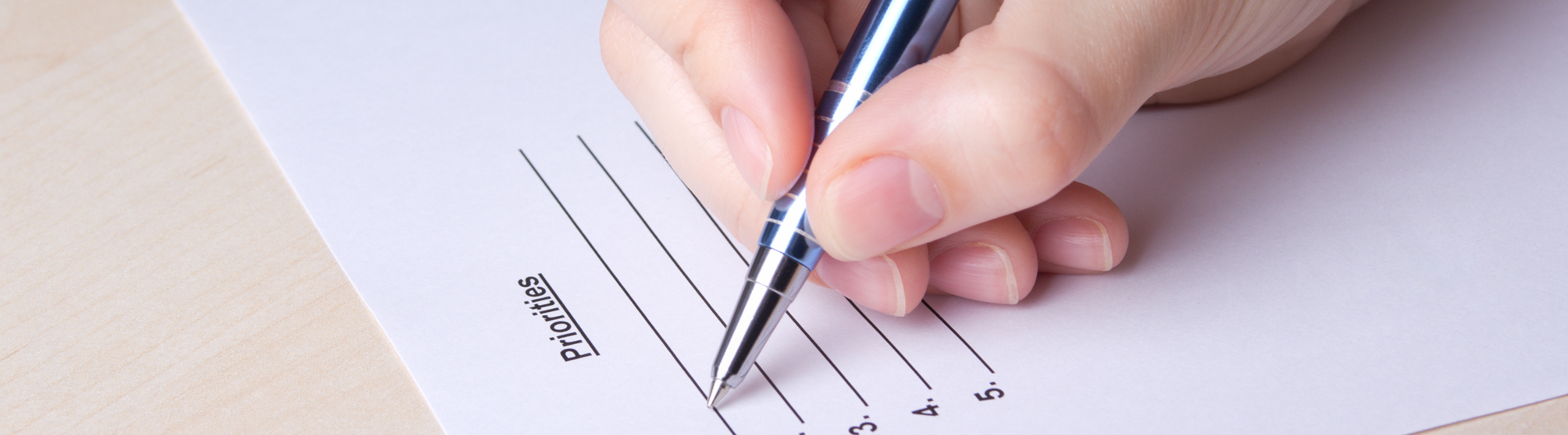 IntroductionPrenez un moment pour réfléchir à vos objectifs et à vos priorités et tenter d’y voir plus clair dans votre parcours actuel, sur le plan de vos études, de votre carrière à venir et de votre vie personnelle. Au cours de cet exercice, vous allez noter, trier et prioriser vos objectifs. Vous allez également réfléchir aux résultats et aux liens entre ces objectifs et ce que vous vivez dans le cadre d’un cours donné.  Pour faire l'exercice, il vous faut :du papier (fiches cartonnées ou notocollants);  un stylo ou un crayon.1re étape : déterminez vos priorités et vos objectifsNotez sur papier les aspects de votre vie auxquels vous attachez le plus d’importance, ainsi que tous les objectifs que vous souhaitez atteindre. Essayez de noter au moins 15 éléments, soit un par fiche ou notocollant.Exemples :avoir une famille ou prendre soin de votre familleréaliser vos aspirations artistiquesconcilier travail et familleavoir un salaire élevéavoir une vie confortablefinancer la recherche sur le cancermentorer de jeunes enfantsprotéger les animauxvoyagerprotéger l’environnementcourir un marathonDisposez les fiches ou les notocollants devant vous et relisez ce que vous avez écrit.2e étape : déterminez vos priorités absoluesSi vous deviez renoncer à cinq de ces objectifs, lesquels retrancheriez-vous le plus facilement ? Mettez-les de côté.  Revoyez les objectifs restants. Y en a-t-il qui s’opposent? Exemple : il pourrait être difficile de concilier de longs et nombreux voyages avec le fait d’avoir une famille.  Comment les accorder ? Y en a-t-il un qui vous tient davantage à cœur ?  Lequel pourriez-vous abandonner le plus aisément ? Y a-t-il un autre moyen de résoudre cette difficulté ? Vous pourriez alterner les priorités. Il se peut aussi que le fait d’avoir un salaire élevé vous permette d’emmener votre famille partout où vous devrez aller.Énumérez ensuite les valeurs et les objectifs qui vous semblent les plus importants pour les cinq années à venir et écartez les autres pour l’instant ci-dessous.3e étape : classez vos priorités par ordre d’importanceRetenez vos cinq priorités absolues et classez-les par ordre d’importance. Dressez la liste ici.  4e étape : réfléchissezMaintenant que vous avez retenu vos cinq priorités absolues pour les cinq prochaines années, pensez à ce qui les lie à ce cours et à votre diplôme. Dans quelle mesure vos études actuelles sont-elles en harmonie avec les objectifs et les priorités que vous vous êtes donnés pour la vie ? Y a-t-il des conflits potentiels ? Y a-t-il quelque chose qui ne semble pas aller ? Qu’est-ce qui vous plaît, dans les cours que vous suivez, mais semble « déconnecté » de vos priorités absolues ? Pourquoi cet écart ? Devez-vous revoir ces priorités absolues ?Si vous avez fait cet exercice dans le cadre d’un autre cours, revoyez ce que vous avez écrit à cette occasion et comparez vos réponses d’alors à celles d’aujourd’hui.Avez-vous découvert ou compris quelque chose d’important depuis ce premier exercice ?Que devez-vous ajouter à vos cinq priorités absolues ?Y a-t-il un objectif que vous aimeriez rétrograder ?Y a-t-il un élément de votre toute première liste que vous souhaitez voir parmi vos cinq priorités absolues ?Si vous avez déjà fait cet exercice avantSi vous avez fait cet exercice dans une autre classe, reprenez ce que vous avez écrit auparavant et comparez-le à vos réponses cette fois-ci. Avez-vous réalisé quelque chose d'important pour vous depuis la dernière fois que vous avez fait cet exercice ? Que devez-vous ajouter à votre top 5 ? Y a-t-il un élément que vous rétrograderiez à un niveau inférieur ? Y a-t-il un élément de votre liste initiale qui doit maintenant figurer dans votre top 5 ?
Exporter vos objectifsPrenez une photo de vos fiches ou de vos notocollants originaux, pour le cas où vous aimeriez y revenir plus tard. Autrement, vous pouvez exporter la liste de vos objectifs, votre évaluation et vos réflexions ici .